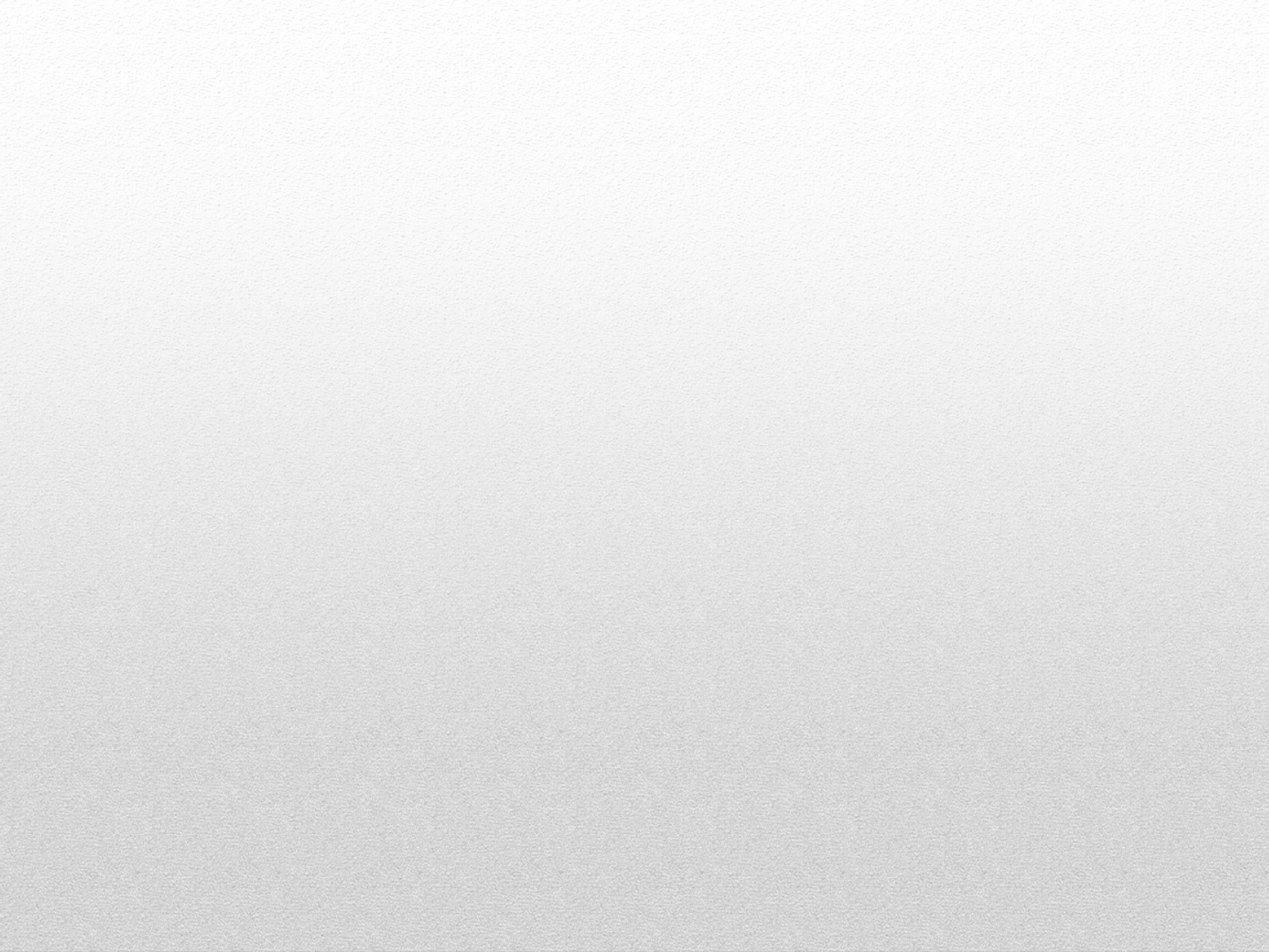 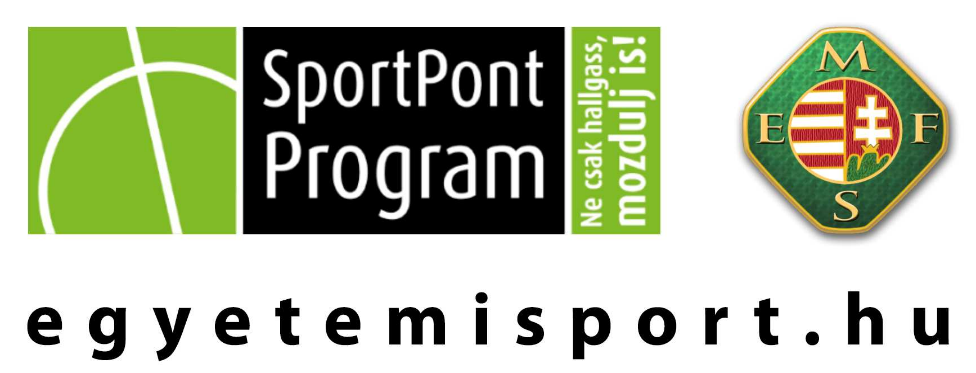 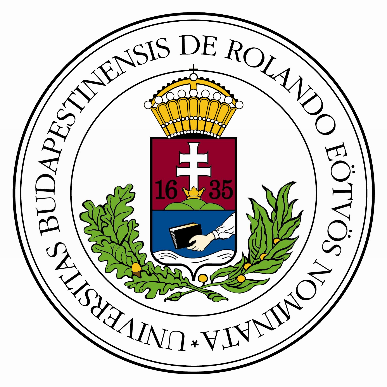 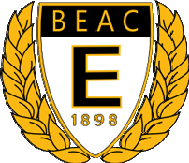 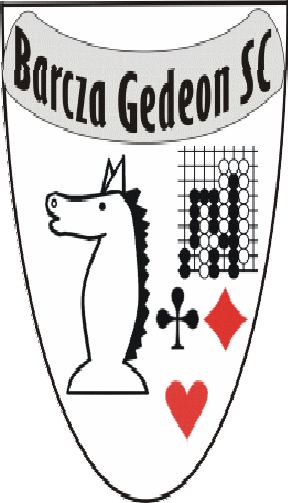 Magyar Egyetemi -Főiskolai SakkbajnokságSakk MEFOB versenykiírásA 2016/2017. évi Magyar Egyetemi - Főiskolai Sakkbajnokság versenykiírása  2017. május 6.	1. Verseny célja: Eldönteni a bajnoki címeket, és a hallgatók körében népszerűsíteni a sakkozást. A bajnokság győztesei meghívást kapnak a magyar főiskolai válogatott nemzetközi mérkőzéseire. Az egyéni eredményekből értékeljük ki az intézmények közötti csapatbajnokság végeredményét is.2. A verseny helye és időpontja: ELTE Egyetemi Kollégium Kőrösi Csoma Sándor Tagkollégiuma Budapest, 
1118 Dayka Gábor utca 4.2017. május 6. (szombat) Regisztráció 9 órától 9:45-ig. Az első forduló 10 órakor kezdődik.3. A verseny rendezői: Magyar Egyetemi-Főiskolai Sportszövetség megbízásából - az ELTE képviseletében - a BEAC sakkszakosztálya.4. A verseny védnökei: - Prof. Dr. Karácsony András, a BEAC elnöke, - Prof. Dr. Kiss Ádám, a MEFS elnöke, az ELTE professzora, - Dr. Babos János, az ELTE Kollégiumi Szolgáltató Központ igazgatója5. A verseny szervezői:A szervezőbizottság vezetője: Grimm GyörgyVezető versenybíró: Kapás Róbert országos versenybíróVersenybíróság: 	Jakobetz László országos versenybíró, 
			Jakobetz András I. osztályú versenybíró6. Résztvevők: Az államilag elismert diplomát adó, felsőoktatási intézmények, illetve az érettségi utáni emelt szintű képzést nyújtó szakiskolák képviseletében•	azok a hallgatók indulhatnak, akik oklevelet adó képzésben vesznek részt a verseny időpontjában, és az adott félévre a nevező intézménybe beiratkozott (nappali, levelező, esti  távoktatásban, illetve  doktorandus képzésben résztvevő) hallgatói, állampolgárságra és életkorra tekintet nélkül;•	illetve akiknek a nevező felsőoktatási intézményben szerzettzáróbizonyítványuk kelte nem haladja meg az egy évet (2016. évben végzettek).7. Igazolás: A nevezés alapján diák- és személyi igazolvánnyal azonosítják a résztvevő sportolók személyazonosságukat, felsőoktatási státuszukat.8. A verseny lebonyolítása: Svájci rendszerben 7(-9) fordulóval a rapidsakk szabályai szerint. Játékidő: 2 x 15 perc partinként. Ha egy intézményből legalább három versenyző játszik, akkor közülük a legjobb 3 eredménye (összpontszáma) alapján csapatteljesítményt is értékelünk. 9. Díjazás: Az első helyezett versenyző a „Magyar Köztársaság 2016/2017. tanévi Egyetemi - Főiskolai Bajnoka” serleget, az első három helyezett érmet és 15 - 10 - 5 ezer Ft-ot nyer, az első hat helyezett oklevelet kap. Ugyancsak oklevelet kap a legjobb 3 csapat és kupát a bajnok. A legjobb női versenyző oklevelet, érmet és különdíjat (3 ezer Ft) kap. A legjobb 3 értékszám nélküli versenyző oklevelet és pénzjutalmat (5 - 3 - 2 ezer Ft) kap. Az értékszámmal rendelkezők között kategória díjakat (oklevél és 3 ezer Ft) osztunk ki a legjobb 1900-1700-1500 értékszám alatti versenyzők számára.10. Költségek, étkezés: A MEFOB döntő rendezési költségeit a MEFS biztosítja. Büfé a verseny helyszínén üzemel, de frissítőket és némi harapnivalót a játékosok fogyaszthatnak ingyenesen a versenyteremben a rendezők ajándékaként.Előregisztrációval 500 Ft/fő, helyszíni jelentkezéssel 1000 Ft/fő. Az előregisztrációs nevezési határidő: 2017. április 30.Ezt kérjük pontosan betartani!11. Helyezések eldöntése: A szerzett játszmaegységek alapján, holtverseny eldöntésénél a Buchholz, Berger, illetve a progresszív pontszámítás eredménye dönt. illetve a verseny kezdetekor kihirdetettek szerint.12. Nevezés: Név, születési dátum és az oktatási intézmény nevének megadásával e-mail-ben a grimmgy@t-online.hu címre. Minden nevezést visszaigazolunk.13. Egyebek: Minden olyan kérdésben, amelyben a jelen versenykiírás nem rendelkezik, a MEFOB Általános Versenykiírás és a Magyar Sakkszövetség versenyszabályai a mérvadóak. A versenykiírás változtatásának jogát a rendezőség fenntartja. A MEFS Elnökség döntése értelmében valamennyi MEFS rendezvény automatikusan csatlakozik a SportPONT programhoz. Ennek keretében a regisztráció alkalmával az alábbi adatok kerülnek rögzítésre: név, diákigazolvány szám, születési dátum. A rendezők a fenti adatokat a versenyt követően átadják a MEFS-nek.14. Program:Május 6. - 	9:00-9:45 Regisztráció a verseny helyszínén  		9:50: Megnyitó		10:00-tól I-VII. (IX.) fordulóAz utolsó forduló befejezése után megtartjuk az eredményhirdetést.A versenyen megjelenő vendégek, szurkolók számára kiegészítő programként kiállítást szervezünk. Minden résztvevőnek eredményes versenyzést kívánunk!Budapest, 2017. március 5.                                               A Rendezőség